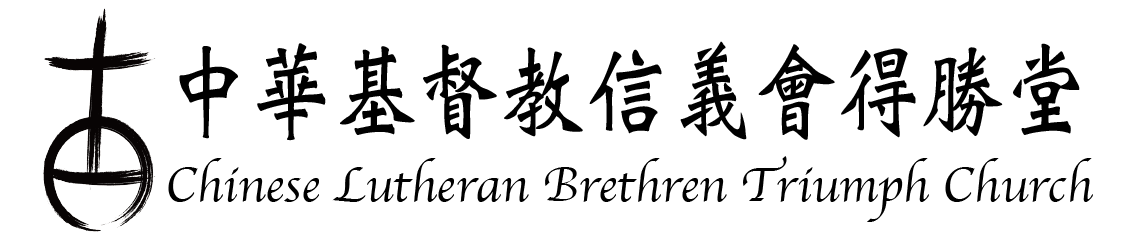 我們的異象：連結神學院  建立國度觀  實踐大使命聖靈降臨後第十主日	2019年8月18日聖靈降臨期的意義在於上主應許的成就，透過聖靈的引導與幫助，使我們的生命成長更新。本堂近期活動消息本堂2019年目標：人人都需要福音「主的靈在我身上，因為他用膏膏我，叫我傳福音給貧窮的人；差遣我報告：被擄的得釋放，瞎眼的得看見，叫那受壓制的得自由，報告上帝悅納人的禧年。」（路4：18～19）周士煒牧師 0920-854250  pianojou@gmail.com朱頌恩牧師 0915-630922  laynaing2@gmail.com30080新竹市東區大學路51巷11號 教會電話：03-5737271 傳真：03-5737078E-mail：triumph5111@gmail.com  網址：http://www.triumph.org.tw郵政劃撥帳號：16449070  戶名：財團法人台灣省中華基督教信義會得勝堂主日崇拜程序一、預備禮問安	領    唱詩歌敬拜	領    唱安靜頌  (坐)	司    禮宣召啟應  (坐)	司    禮啟：來啊！向上主歌唱，向我們的主發出頌讚！應：痛苦我們不能遺忘，軟弱我們不能忘懷！啟：煙在風中散去，蠟在火中溶化；應：邪惡要在上主面前消失，受苦的人要在上主的面前被提升。頌讚詩歌  (立)	樂哉樂哉我們崇拜（頌主聖詩10首）	司    禮認罪與宣赦  (立)	司∕主禮榮耀頌  (立)	司    禮二、聖道禮第一經課  (坐) 	以賽亞書5: 1-7	讀    經1我要為我親愛的唱歌，我所愛的、他的葡萄園之歌。我親愛的有葡萄園在肥沃的山岡上。2他刨挖園子，清除石頭，栽種上等的葡萄樹，在園中蓋了一座樓，又鑿出酒池；指望它結葡萄，反倒結了野葡萄。3耶路撒冷的居民和猶大人哪，現在，請你們在我與我的葡萄園之間斷定是非。4我為我葡萄園所做的之外，還有甚麼可做的呢？我指望它結葡萄，怎麼倒結了野葡萄呢？5現在我告訴你們，我要向我的葡萄園怎麼做。我必撤去籬笆，使它被燒燬；拆毀圍牆，使它被踐踏。6我必使它荒廢，不再修剪，不再鋤草，任荊棘蒺藜生長；我也必吩咐密雲，不再降雨在其上。7萬軍之耶和華的葡萄園就是以色列家；他所喜愛的樹就是猶大人。他指望公平，看哪，卻有流血；指望公義，看哪，卻有冤聲。啟應經課  (坐) 	詩篇80: 1-2, 8-18	司    禮啟：領約瑟如領羊群的以色列牧者啊，求你側耳而聽！應：在基路伯之上坐寶座的啊，求你發出光來！啟：在以法蓮、便雅憫、瑪拿西面前求你施展你的大能，拯救我們。應：你從埃及拔出一棵葡萄樹，趕出外邦人，把這樹栽上。啟：你在它面前清除雜物，它就深深扎根，蔓延滿地。應：它的影子遮蔽群山，枝子好像高大的香柏樹。啟：它長出枝子，直到大海，伸展嫩枝，延到大河。應：你為何拆毀這樹的籬笆，任憑路人摘取？啟：林中的野豬踐踏它，田裏的走獸吞吃它。應：萬軍之上帝啊，求你轉回，從天上垂看觀察，眷顧這葡萄樹；啟：保護你右手所栽的根，你為自己所堅固的幼苗。應：這樹已經被火焚燒，被刀砍伐，因你臉上的怒容就滅亡了。啟：願你的手扶持你右邊的人，你為自己所堅固的人子。應：這樣，我們就不背離你；求你救活我們，讓我們得以求告你的名。第二經課  (坐) 	希伯來書11: 29-12: 2	讀    經29因著信，他們過紅海如行乾地；埃及人試著要過去就被淹沒了。30因著信，以色列人圍繞耶利哥城七日，城牆就倒塌了。31因著信，妓女喇合曾友善地接待探子，就沒有跟那些不順從的人一同滅亡。32我還要說甚麼呢？若要一一細說基甸、巴拉、參孫、耶弗他、大衛、撒母耳和眾先知的事，時間就不夠了。33他們藉著信，制伏了敵國，行了公義，得了應許，堵住了獅子的口，34滅了烈火的威力，在鋒利的刀劍下逃生，從軟弱變為剛強，爭戰中顯出勇猛，打退外邦的全軍。35有些婦人得回從死人中復活的親人。又有人忍受嚴刑，拒絕被釋放，為要得著更美好的復活。36又有人忍受戲弄、鞭打、捆鎖、監禁、各等的磨煉；37他們被石頭打死，被鋸鋸死，被刀殺，披著綿羊山羊的皮各處奔跑，受貧窮、患難、虐待。38這世界配不上他們，他們在曠野、山嶺、山洞、地穴，飄流無定。39這些人都是因信獲得了讚許，卻仍未得著所應許的，40因為上帝給我們預備了更美好的事，若沒有我們，他們就不能達到完全。1所以，既然我們有這許多見證人如同雲彩圍繞著我們，就該卸下各樣重擔和緊緊纏累的罪，以堅忍的心奔那擺在我們前頭的路程，2仰望我們信心的創始成終者耶穌，他因那擺在前面的喜樂，輕看羞辱，忍受了十字架的苦難，如今已坐在上帝寶座的右邊。福音前詩歌  (立)	司    禮福音經課  (立) 	路加福音12: 49-13: 9	主    禮49「我來是要把火丟在地上，假如已經燒起來，不也是我所希望的嗎？50我有當受的洗還沒有受，在這事完成之前，我是多麼地焦急！51你們以為我來是要使地上太平嗎？不！我告訴你們，是使人紛爭。52從今以後，一家五個人將要紛爭，三個和兩個相爭，兩個和三個相爭：53父親和兒子相爭，兒子和父親相爭；母親和女兒相爭，女兒和母親相爭；婆婆和媳婦相爭，媳婦和婆婆相爭。」54耶穌又對眾人說：「你們看見西邊起了雲彩，就說：『要下大雨了』，果然就有；55起了南風，你們就說：『要燥熱了』，也就有了。56假冒為善的人哪，你們知道分辨天地的氣象，怎麼不知道分辨這是甚麼時代呢？」57「你們又為何不自己判斷甚麼是合理的呢？58你同告你的冤家去見官，還在路上，要盡力跟他和解，免得他拉你到法官面前，法官把你交給法警，法警把你下在監裏。59我告訴你，就是最後一小文錢還沒有還清，你也絕不能從那裏出來。」1正當那時，有些在場的人把彼拉多使加利利人的血攙雜在他們祭物中的事，告訴耶穌。2耶穌對他們說：「你們以為這些加利利人比其他的加利利人更有罪，所以受這害嗎？3我告訴你們，不是的！你們若不悔改，都同樣要滅亡！4從前西羅亞樓倒塌，壓死了十八個人，你們以為那些人比一切住在耶路撒冷的人更有罪嗎？5我告訴你們，不是的！你們若不悔改，都照樣要滅亡！」6於是，耶穌用比喻說：「有一個人在葡萄園裏栽了一棵無花果樹。他前來在樹上找果子，卻找不到，7就對園丁說：『看哪，我這三年來到這棵無花果樹前找果子，竟找不到。把它砍了吧，何必白佔土地呢？』8園丁回答：『主啊，今年且留著，等我在樹周圍掘開土，加上肥料，9以後若結果子便罷，不然再把它砍了。』」證道  (坐) 	悔改或滅亡	王一言長老回應詩歌  (坐) 	我今聽主聲音（頌主聖詩342首）	司    禮使徒信經  (立)	司    禮消息報告  (坐)	司    禮平安禮  (立)	司    禮奉獻與禱告  (坐→立)	司    禮主禱文  (立)	司    禮三、差遣禮祝福  (立)	主    禮阿們頌  (立)	司    禮差遣文  (立)	司    禮啟：基督徒的生命就是悔改的生命。去吧，天天向我們的上主悔改，因祂的慈愛永遠常存。應：阿們！殿樂  (坐)			～請安靜默禱至殿樂結束～本週金句「我來要把火丟在地上，倘若已經著起來，不也是我所願意的嗎？我有當受的洗還沒有成就，我是何等地迫切呢？（路12：49-50）本堂消息背誦本週金句。8/22(四)禱告會主題為崇拜事工禱告，請周士煒牧師提供代禱事項給幹事，時間為晚上7:30，歡迎大家踴躍參加。教會宜蘭一日遊輕旅行日期：10/19，集合地點：大學路暐順廣場，7:40集合 8:00出發。費用大人：$650 小六以下小孩$300，請至招待桌上填寫報名表，9/1截止報名。九月份生命樹靈修月刊開始登記，除已經連續訂購者外，欲購買的弟兄姊妹請至招待桌登記，領書時再付款。上週聚會人數：主日崇拜73人；週日禱告會6人；兒主14人；姊妹會10人；旺得福14人；週四禱告會8人；哈利路亞小組6人；蒙恩小組5人。下週主日8/25服事同工：主禮：周士煒；司禮：吳聲昌；司琴：陳世璇；領唱：吳家駒；讀經：莊勻；司獻：周超霞、陳麗靜；招待：陳巧容、周超霞；音控：唐復豪；投影片：陳泳旭；奉獻出納：張素娟；謝飯：周士煒；愛宴清潔：蒙恩小組；週六清潔：黃琴雅。歡迎新朋友並歡迎參加愛宴。愛宴由張靜如執事帶謝飯禱告，哈利路亞小組負責餐後整潔。代禱事項【普世宣教】本週為敘利亞的宣教事工代禱，自2011年內戰爆發以來造成了約400萬難民逃往國外，750萬以上居民流離失所，許多宣教組織紛紛投入難民收容的事工。請為宣教士在當地的人身安全代禱，並求上主賜下和平平息戰火。【國家】中南部地區13日清晨豪大雨，經濟部水利署針對高雄市、彰化縣、雲林縣、台南市發布一級淹水警戒，經濟部水災緊急應變小組二級開設。8月颱風侵襲可能性高，求神保守憐憫；也幫助政府有良好的應變措施，保守人民生命及財產安全。【教會】為新長老與執事的徵詢與推選代禱，求主揀選合祂心意的長執。為10/19(六)教會宜蘭一日遊輕旅行禱告，求神保守有順利的規劃進行，天氣合宜、路程安全、交誼愉快。【信神】請為宣教中心 8/21-29 的緬甸短宣隊（成員有神學生、校友、中國信義會會友、路德會會友共計 22 位）代禱，求上帝保守他們的身體，且同心合意事奉。請為下學期的課程安排與預備代禱：1) 8-9月陳冠賢牧師於靈光堂《基督徒的蒙召觀》；2) 9-11月苗其華牧師遠距課程《信仰告白與基督徒信念：協同書》；3)基宣部於各地的課程與師資預備	每日讀經經課	上週奉獻報告聖靈降臨後第十主日(8/18)   耶23:23-29；詩82:1-8；來11:29-12:2；路12:49-56回應聖靈降臨後第十主日8/19(一)  詩32:1-11；耶23:30-40；約壹4:1-68/20(二)  詩32:1-11；耶25:15-29；徒7:44-538/21(三)  詩32:1-11；耶25:30-38；路19:45-48預備聖靈降臨後第十一主日    8/22(四)  詩103:1-8；民15:32-41；來12:3-17    8/23(五)  詩103:1-8；代下8:12-15；徒17:1-98/24(六)  詩103:1-8；尼13:15-22；路6:1-5聖靈降臨後第十一主日(8/25)   賽58:9b-14；詩103:1-8；來12:18-29；路13:10-17日期時間聚會內容內容/負責人或講員參與者地點8/18(日) 10:00主日禱告會周士煒牧師開放信神餐廳8/18(日) 10:30主日崇拜聖靈降臨後第十主日開放路德廳8/18(日) 10:30兒童主日學勞  作兒童辦公室二樓8/18(日) 13:00詩  班練  詩詩班成員路德廳8/18(日) 13:00爆米花小屋社區兒童事工兒童辦公室一樓8/20(二) 10:00姊妹會盛夏清涼遊內灣姊妹內      灣8/21(三) 09:30旺得福社區長者事工長者辦公室一樓8/22(四) 19:30禱告會周士煒牧師開放辦公室一樓8/23(五) 19:30社青團契生命樹/賴佩玲姊妹社青辦公室二樓8/23(五) 19:45信望愛小組主日信息分享/陳秋月姊妹會友辦公室一樓8/24(六) 07:30禱告會周士煒牧師開放辦公室一樓8/24(六) 19:30國、高團契桌遊/陳永翰弟兄國高中生辦公室一樓8/24(六) 19:30哈利路亞小組哥林多前書12章/田恩和弟兄會友辦公室二樓8/24(六) 19:30蒙恩小組主日信息分享/吳家駒長老會友辦公室二樓